Chocolats Léana								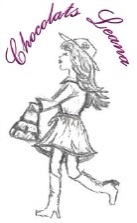 Série de chocolats traditionnels (disponible en chocolat noir ou lait)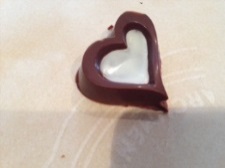 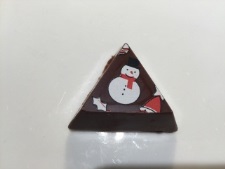 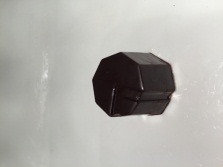 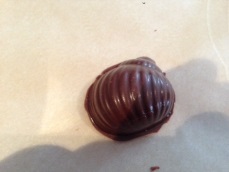 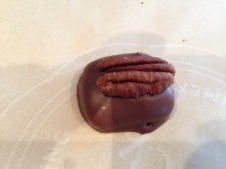 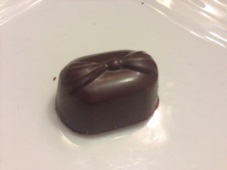 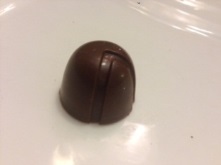 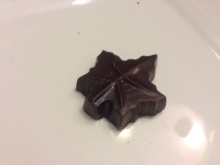 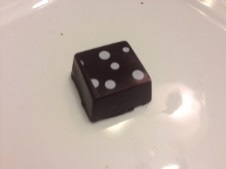 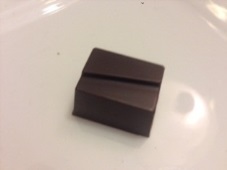 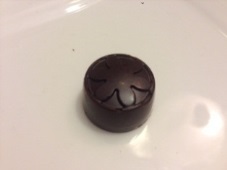 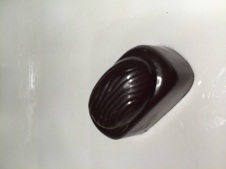 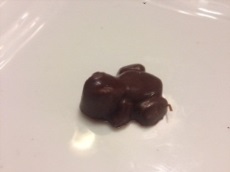 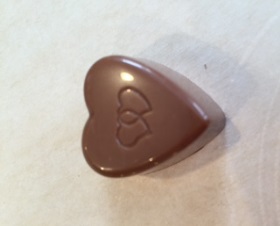 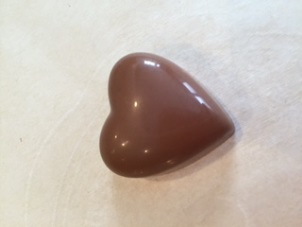 Les ganachesLes ganaches sont confectionnées à partir de crème fraîche et de fruits frais. Pour cette raison, elles peuvent être conservées environ 1 mois (après la date d’achat).Les saveurs simples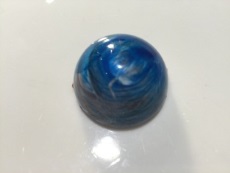 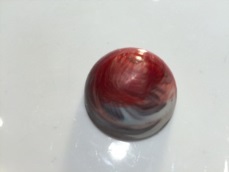 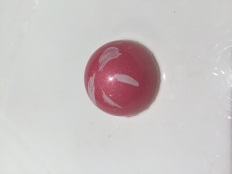 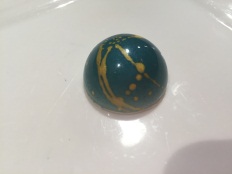 Les morceaux de chocolats (Vendus en boîte séparée des autres chocolats car ils sont plus gros)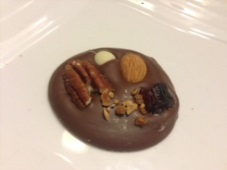 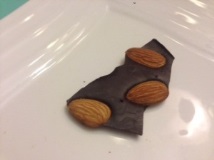 Pâques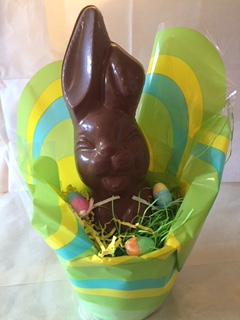 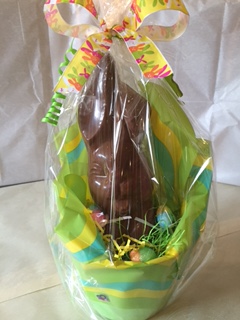 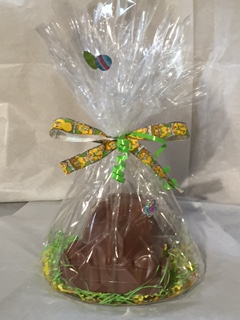 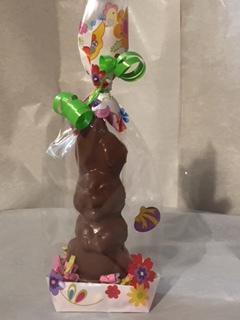 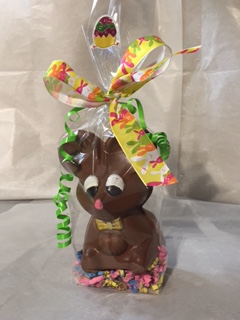 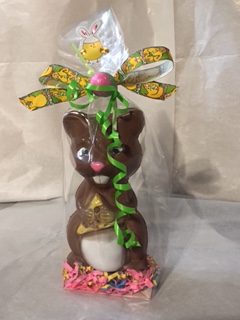 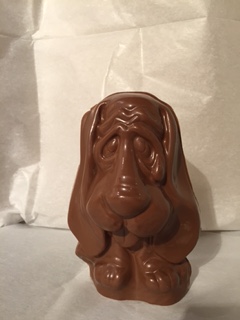 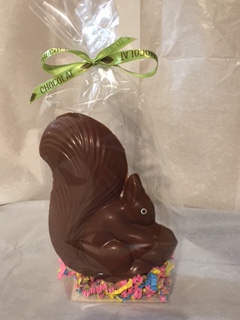 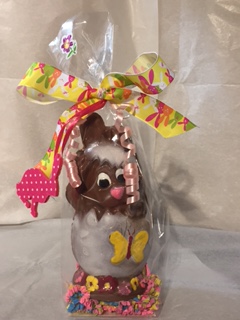 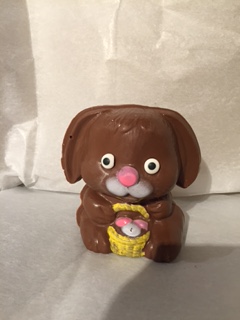 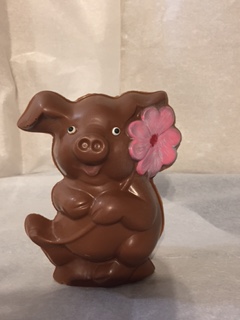 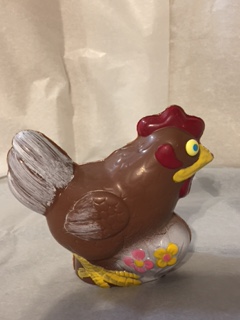 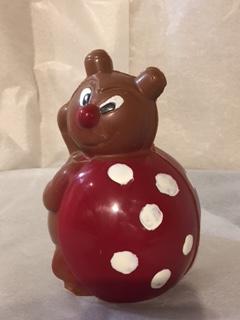 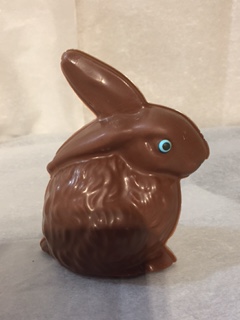 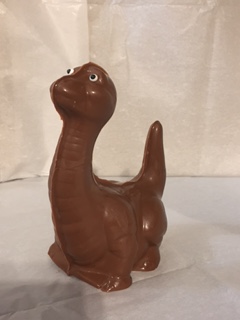 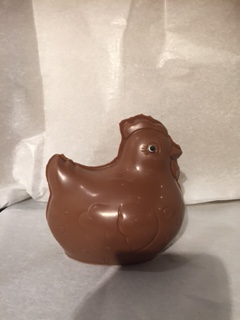 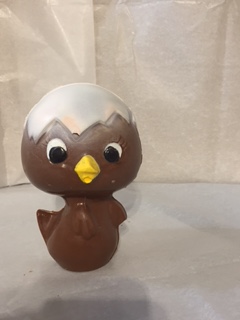 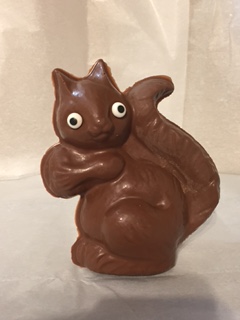 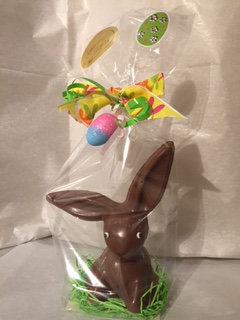 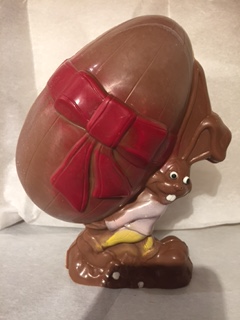 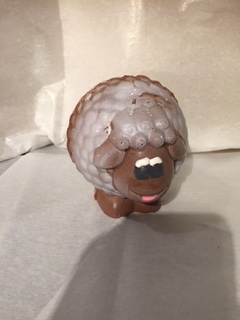 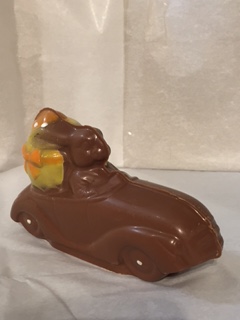 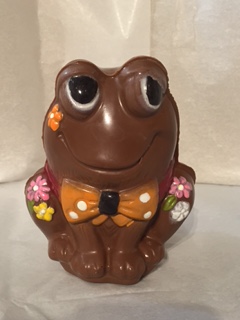 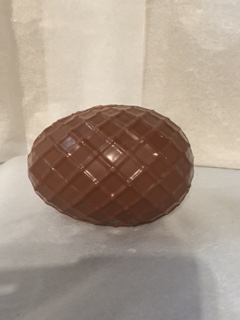 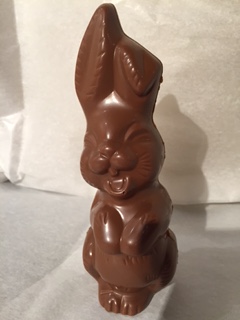 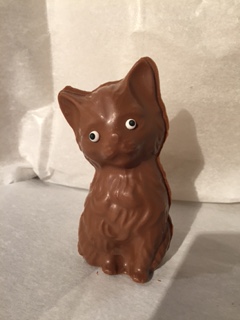 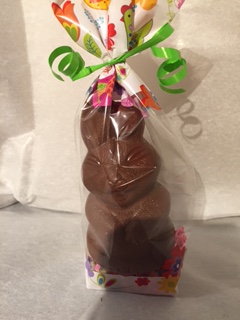 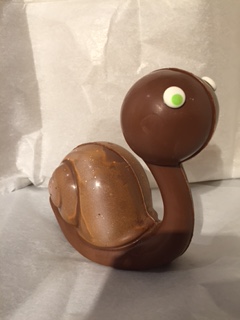 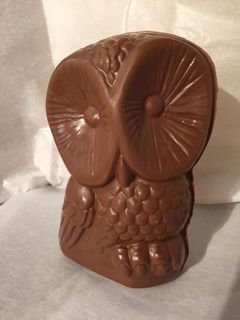 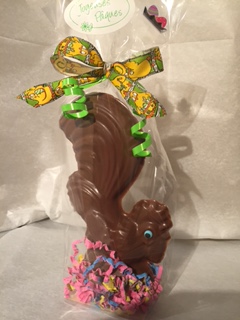 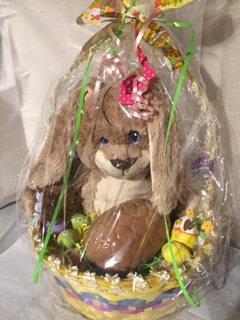 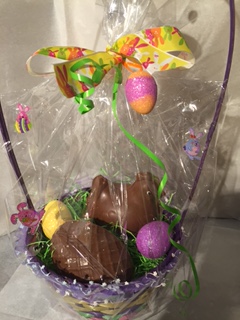 